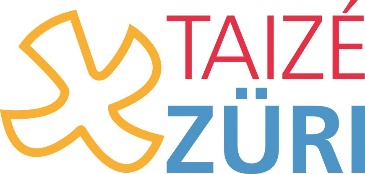 Bitte Briefkopf und ebenfalls Logo der eigenen Pfarrei/Kirchgemeinde verwendenGesuch um UnterrichtsbefreiungSehr geehrte Lehrperson/LehrmeisterName des Jugendlichen ist bei uns in der Firmvorbereitung/Jugendarbeit/Konfirmationsvorbereitung usw. . In diesem Rahmen fahren wir vom 12-16. Mai zur Gemeinschaft der Brüder von Taizé (Frankreich). Dort wird den Jugendlichen eine besondere Glaubenserfahrung ermöglicht. Aus diesem Grund bitten wir sie, Name des Jugendlichen am 12. Mai ab 11 Uhr freizustellen, da wir aufgrund der langen Fahrt um 13Uhr abfahren. Vielen Dank für das Entgegenkommen. Ich stehe ihnen selbstverständlich für Fragen zur Verfügung. Freundliche GrüsseName Pfarreiverantwortliche/r